          AVISO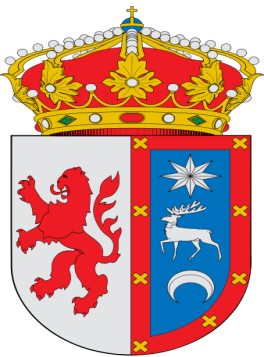 NUEVO PUNTO PARA DEPOSITAR ENSERES Y RESIDUOS DE OBRA MENOR. (NO SE PERMITE DEPOSITARLOS EN EL RECINTO DEL FERIAL).AQUELLOS ENSERES, QUE SE DESEEN RECICLAR, DEBERÁN SER LLEVADOS A SU LUGAR DE RECOGIDA, SITUADO EN EL MADERAO, EN C/ SAN CRISTOBAL (JUNTO A LA NAVE BOMBEROS), PREVIA SOLICITUD EN EL AYUNTAMIENTO DE CERVERA DE PISUERGA. SE SEGUIRÁ RECOGIENDO ENSERES LOS PRIMEROS MARTES DE MES DEPOSITADOS JUNTO A LOS CONTENEDORES.TELÉFONO DE CONTACTO: 979 870 002 (DE LUNES A VIERNES)